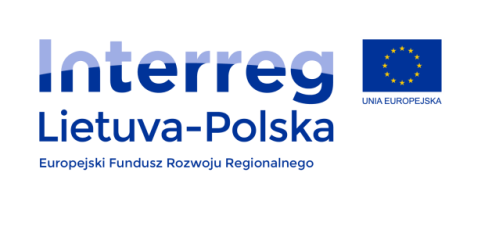 Wykonawca: ………………………………………………………………………………………………………………składa ofertę na: TREŚĆ OFERTYPrzedmiot zamówienia:Pełna nazwa Wykonawcy:……………………………………………………………………………Adres Wykonawcy:……………………………………………………………………………NIP:…………………………………………………………………………..Regon:…………………………………………………………………………..Telefon, fax., e-mail:…………………………………………………………………………..Osoba upoważniona do kontaktu z Zamawiającym:…………………………………………………………………………..Oferuję wykonanie przedmiotu zamówienia za:Cena netto: ……………………………………………………….(słownie złotych) ………………………………………………………………………………………………………………..VAT % ……………………………………………………………….Cena brutto: ……………………………………………………..(słownie złotych)……………………………………………….…………………………………………………………………………..Oświadczam, że zapoznałem się z opisem przedmiotu zamówienia i nie wnoszę do niego zastrzeżeńTAK………………………………………………………………………………………………………………………………………………………………(Data i podpis Wykonawcy lub osoby upoważnionej)(pieczątka Wykonawcy)(pieczątka Wykonawcy)